	1-8		Stomp Down, Hold For 3 Counts, Stomp Down, Hold For 3 Counts, 	1-4	Stomp Down du PD devant - Pause sur 3 comptes	5-8	Stomp Down du PG devant - Pause sur 3 comptes	9-16	Rocking Chair, Rocking Chair,	1-2	Rock du PD devant - Retour sur le PG	3-4	Rock du PD derrière - Retour sur le PG	5-6	Rock du PD devant - Retour sur le PG	7-8	Rock du PD derrière - Retour sur le PG	17-24	1/4 Turn, Vine To Right, Touch, Vine To Left, Touch,	1-2	1/4 de tour à gauche et PD à droite - Croiser le PG derrière le PD	3-4	PD à droite - Pointe G à côté du PD	5-6	PG à gauche - Croiser le PD derrière le PG	7-8	PG à gauche - Pointe D à côté du PG	25-32	Back, Back, Back, Back, Jump Fwd, Clap, Jump Fwd, Clap.	1-4	PD derrière - PG derrière - PD derrière - PG derrière 	5-6	Saut devant sur PD, PG, - Taper des mains	7-8	Saut devant sur PD, PG, - Taper des mainsCountry As Can Be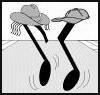 Suzanne Wilson  ( 2008 )dancingwithsuz@yahoo.com Danse en ligne    Débutant    32 comptes    4 mursMusique : Country As A Boy Can Be / Brady Seals    130 BPMDépart sur les parolesTraduction Robert Martineau, ajouté sur le site le 12 février 2009Countrydansemag.com